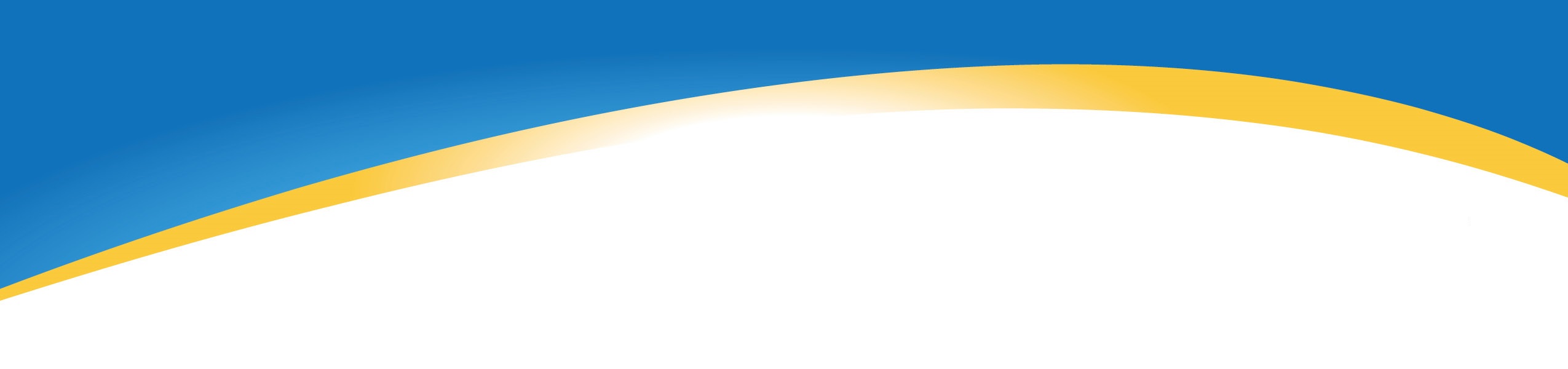 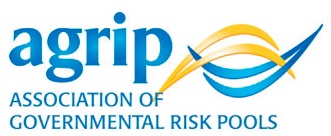 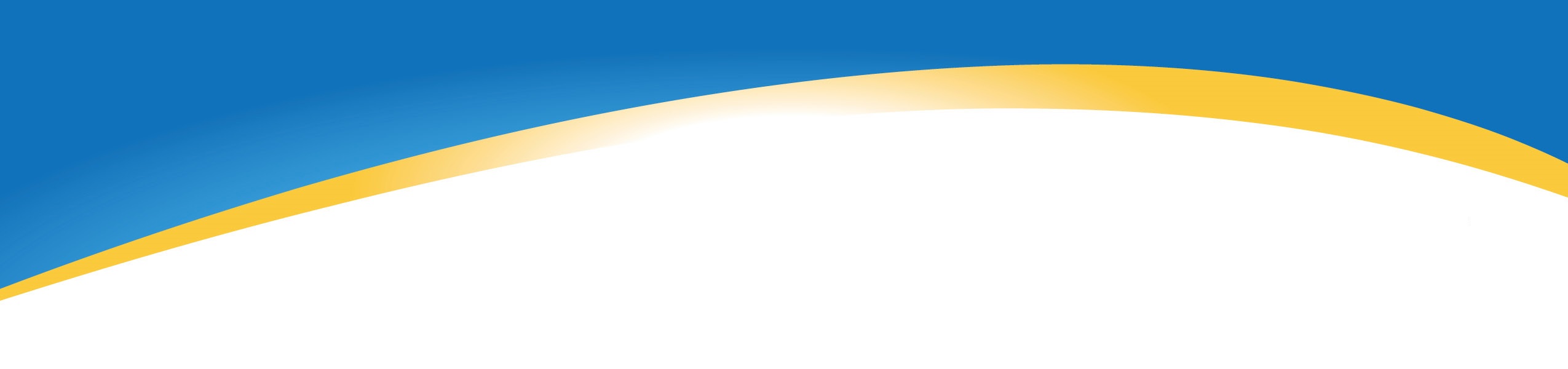 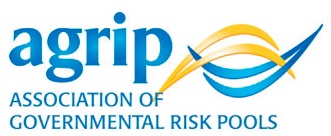 Award for Excellencein ServiceThe AGRiP Awards for Excellence recognize outstanding individuals, intergovernmental pools, and other groups or organizations representing the best of the public entity pooling community. By recognizing professional contributions and achievements AGRiP promotes an atmosphere of mutual respect and provides a way for pools to learn, grow, and improve.Awards for Excellence have three primary purposes:   To recognize noteworthy leadership and achievement in the field of intergovernmental pooling, whether by an individual, group, or pool.   To acknowledge and encourage excellence in the public entity pooling arena in a structured, professional, and public way.   To better inform and enlighten the pooling community on best practices and services that have constructive impact, especially achievements that can be shared with and replicated by other pools.Eligibility for the Service AwardThe purpose of the Award for Excellence in Service is to recognize an individual who notably promotes and enhances the field of intergovernmental risk pooling through:Identifiable contributions of special merit and benefit to intergovernmental pooling.Demonstrable impact on the quality and impact of services provided by or to AGRiP member pools or the pooling community.Individuals must be nominated by a current employee of an AGRiP member pool. Any individual contributing significantly to the field of intergovernmental risk pooling is eligible to receive the award. Nomination Instructions for 2020Nominations must be made by an employee of an AGRiP member pool. Submit completed nomination information and all associated references by email to AGRiP no later than 5 p.m., EST on Friday, Nov. 1, 2019. Nominations received after this time will not be considered. NominatorName: Title: Pool: Phone: Email: 	NomineeName:Title:Organization:Phone:Email: Please provide the following information:Describe the individual being nominated for this Award for Excellence. Include employment history, education, professional certifications, prior positions, prior awards, and any other relevant information.Describe how this individual meets the award criteria:Identifiable contributions of special merit and benefit to intergovernmental pooling.Demonstrable impact on the quality and impact of services provided by or to AGRiP member pools or the pooling community.References – Attach two reference letters from individuals addressing two or more award criteria in a different context than cited in this nomination form. Each reference letter must include the author’s contact information. Photo – Include a high resolution .JPG image of the nominee with his/her nomination form. 